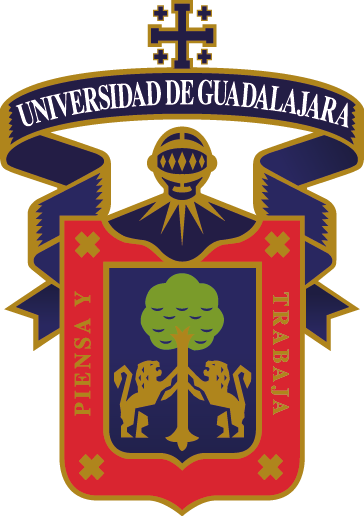 UNIVERSIDAD DE GUADALAJARACentro Universitario de la Costa	Verano de Investigación Científica 2017Tema de investigación:“Competitividad en las MIPYMES de Puerto Vallarta, Jalisco”Autor:Manuel Ernesto Becerra BizarrónCo- Autores:Cardona Herrera Elsy Sarahí Villegas Flores Jahaira ViridianaCapítulo 1. Marco Contextual Definición de MIPYMESLas micro, pequeñas y medianas empresas también conocidas como MIPYMES están constituidas de manera formal según las normativas de cada país. Éstas se clasifican de acuerdo a diferentes características que son establecidas por el país de origen. Dentro de las formas más comunes de clasificar se encuentran: Por número de trabajadores. Por ingresos anuales.Activos totales.El 90% de los países considera el criterio de número de trabajadores, en la definición de PYME, un 60% considera las ventas y un 35% considera los activos que posee la empresa, el 10% y el 5% consideran los criterios ventas brutas anuales/ingresos brutos anuales y patrimonio neto, respectivamente .Aspectos teóricos de la competitividadEl tema de la competitividad se ha venido planteando desde ya hace algunos años atrás, donde su verdadero nivel de importancia estuvo enmarcado por las condiciones cambiantes del mercado global, las cuales demandaban a las empresas nuevas estrategias que les permitieran mantener una posición y participación más constante dentro del mismo mercado . En años más recientes, la competitividad se ha vuelto prioridad por parte de los gobiernos, tópico de estudio de las instituciones educativas, y preocupación alarmante para empresarios e inversionistas .Contexto Internacional de las MIPYMESEl análisis del papel que las MIPYMES tienen en la época de la globalización, se convierte en un tema cada vez más importante, a pesar de que la mayor parte de las teorías económicas administrativas presten mayor atención al comportamiento de las grandes empresas. No obstante, desde el advenimiento del paradigma neoliberal monetarista de política económica, este tipo de empresa representa alrededor del 90% de las empresas existentes a nivel global, emplean el 50% de la mano de obra y participan en la creación del 50% del PIB mundial .Las MIPYMES en Puerto Vallarta, JaliscoEn el perfil de la microempresa en Puerto Vallarta se especifica que los problemas de la MIPYME que originan el fracaso de las mismas se deben principalmente al poco acceso al financiamiento, de la asistencia técnica, desconocimiento de clientes potenciales y poco entrenamiento de su gente. Además, hace énfasis de forma especial en la falta de conocimientos y habilidades técnicas para aplicar los procedimientos adecuados a cada función administrativa, lo anterior, indica que la falta de habilidades directivas provoca la incompetencia del gerente o bien del administrador, atribuyéndole el 40 % de la quiebra de este tipo de negocios .Es en el recurso humano donde las PYMES tienen su principal problema, empezando por la falta de habilidades administrativas del dueño o de la persona que se encuentra en este puesto (administrador o gerente). La inexperiencia, la falta de capacitación, los lazos que lo une con el propietario, además del poco interés por la preparación por considerarlo inútil, provocan que la administración se lleve a cabo de manera empírica, es decir con pocos conocimientos y capacidades para asegurar el éxito de su empresa. Identificación de problemas comunes dentro de las MIPYMES en Puerto VallartaSegún Fernández  Uno de los obstáculos más grandes sigue siendo el acceso al financiamiento para sacar adelante las ideas de negocio o de innovación de producto de las MIPYMES.Sin embargo, los esfuerzos por llegar a este sector empresarial siguen a la orden del día, un ejemplo de esto es que en 2009 el Fondo MIPYME de la Secretaría de Economía aumentó en un 40% el apoyo financiero a estas empresas.Algunos de los problemas más comunes en las PYMES son:La falta de conocimiento en la nueva cultura de desarrollo organizacional.Falta de claridad de cómo llevar sus producto o servicios al consumidor final.Incapacidad para fortalecer el área comercial y de ventas de la compañía.No conocer si el personal que tienen actualmente es el adecuado en un proceso de crecimiento.Resistencia al cambio.Capítulo 2. Marco TeóricoDefinición y conceptos de competitividadExiste una gran cantidad de definiciones para el término de “competitividad”. El Foro Económico Mundial que ha medido la competitividad entre países desde 1979 la define como “el conjunto de instituciones, políticas y factores que determinan el nivel de productividad de un país”. Otras son diferentes sutilmente, pero en general tienen la palabra “productividad”. Competitividad a nivel globalExiste un foro económico mundial (World Economic Forum - WEF) el cual evalúa los factores que impulsan la productividad y el crecimiento en 138 países. El 27 de Setiembre del 2016 publicó los resultados de su de la última medición correspondiente a ese año y por octavo año consecutivo, Suiza (1) se ubica como la economía más competitiva seguida por Singapur (2) y Estados Unidos (3). Holanda (4) mejora una posición por delante de Alemania (5). Suecia (6) y Reino Unido (7) suben tres lugares. Este último basado en datos pre-Brexit. Las tres restantes economías Japón (8), Hong Kong (9) y Finlandia (10) cierran el ranking de los 10 primeros.El Índice de Competitividad Global es una herramienta elaborada por el Foro Económico Mundial (WEF por sus siglas en inglés) con la intención de ser utilizada para identificar y comparar la capacidad para proveer oportunidades de desarrollo económico a los ciudadanos de los países analizados. Competitividad a nivel empresarialA continuación, se hace mención de otras definiciones del concepto de competitividad: Alic (1987) la define como “la capacidad de las empresas para diseñar, desarrollar, producir y colocar sus productos en el mercado internacional en medio de la competencia con empresas de otros paísesModelos de competitividad.Mapa de Competitividad del Banco Interamericano de Desarrollo BID El Mapa de Competitividad fue desarrollado por el Banco Interamericano de Desarrollo (BID), citado por Saavedra , para ser utilizado en el diagnóstico organizacional de la pyme; visualiza a la organización como un sistema integrado por nueve áreas que al interconectarse entre sí mejoran el desempeño de la organización, estas áreas son:Planeación Estratégica: Es la que permite establecer la orientación y actividades futuras de las empresas; se encuentra ligada al rol y al trabajo de los altos directivos. Es un proceso continuo de análisis de objetivos y resultados y la adopción continua de medidas correctivas, considerando las fortalezas y debilidades hacia el interior de la empresa y las amenazas y oportunidades del entorno. Producción y operaciones: La producción es la creación de bienes o servicios, mientras que la administración de operaciones es el conjunto de actividades que crean valor en forma de bienes y servicios al transformar los insumos en productos terminados.Aseguramiento de la calidad: Son todas las actividades que se llevan a cabo con el fin de ofrecer un producto o servicio libre de defectos y que a la vez satisfaga las necesidades del consumidor. Comercialización: Es el proceso que se realiza con el fin de que el producto o servicio llegue del productor al consumidor final, teniendo como premisa incrementar la participación en el mercado.Contabilidad y finanzas: Permite la generación de información para la toma de decisiones, y es una valiosa herramienta cuando es utilizada para visualizar el futuro de la empresa a través de las proyecciones financieras. Recursos humanos: El manejo de los recursos humanos puede ser concebido como una estrategia empresarial que manifiesta la importancia de la relación individual frente a las relaciones colectivas entre gestores, directivos o trabajadores, propiciando una participación activa de todos los trabajadores de la empresa. Gestión ambiental: La responsabilidad social de la empresa respecto al cuidado del medio ambiente, la coloca en una situación en la que puede mejorar su imagen ante la sociedad. Sistemas de información: El apoyo a las funciones operativas a través de las tecnologías de información resulta de vital importancia para desarrollar una estructura competitiva del negocio. Según Cabrera, López y Ramírez , el mapa es una herramienta de diagnóstico que se aplica en la empresa y permite conocer su estado inicial frente a la competitividad e identificar las áreas en las que presenta fortaleza y aquellas en las que tiene debilidad, con el propósito final de desarrollar planes de acción que conduzcan al mejoramiento de su competitividad. ResumenCon base en el recorrido teórico de esta investigación acerca de las MIPYMES, se puede concretar y afirmar la importancia que tienen éstas entidades en todos los países, tanto en los desarrollados como los que están en vías de desarrollo; las cifras que representan a nivel global son altas y prometedoras, como ya se mencionó, conforman alrededor del 90% de todas las empresas y aportan el 50% de los empleos a nivel mundial y además representan el 50% de PIB global. Las MIPYMES se pueden observar en los países desarrollados, con porcentajes mayores al 90%, los cuales en su mayoría están constituidas por pequeñas y medianas empresas. Las micro solo representa porcentajes bajos en comparación de los otros tamaños. Aportan al igual, altas tasas de empleo y con ello ayudan a sostenibilidad de la economía de sus países.Las MIPYMES son empresas que, a pesar de representar porcentajes altos en las economías, suelen ser organizaciones con más vulnerabilidad a problemas económicos, administrativos, operativos, de normatividad etc. Los cuales pueden lograr que éstas fracasen en sus primeros años de operaciones. Para nuestro país (México) resulta aún más importante el poner mucho esfuerzo y empeño en estas empresas, de las PYMES que existen actualmente en nuestro país más del 90% son solo microempresas, lo cual, hace pensar que existen mayor vulnerabilidad de fracaso pues entre menor tamaño tiene la empresa se puede tener un mayor riesgo; pues al ser de ese tamaño suelen tener pocos procesos estrictos que ayuden a la normatividad, documentación, etc.  Lo cual provoca los cierres y finalización de operaciones por problemas volátiles en los mercados.  Por eso es importante adoptar un modelo de competitividad que coadyuve y potencialice a las MIPYMES de nuestro país. Ya que la competitividad básicamente mide la productividad, capacidad, eficiencia, innovación y sofisticación de una empresa. Con ello se espera lograr un mayor número de organizaciones que logren pasar los primeros años de operaciones y posteriormente mantenerse para lograr su crecimiento dentro del entorno e ir incrementando las tasas de empleo y por ende el desarrollo en nuestro país. Capítulo 3. Estrategia MetodológicaCapítulo 4. ResultadosNiveles de competitividad de las MYPIMES en Puerto Vallarta por factores.Nivel de Competitividad: Sector comercioNivel de competitividad: Sector servicio	Nivel de competitividad: Sector IndustrialConclusiónExisten áreas de oportunidad en dónde las MIPYMES del puerto pueden mejorar y con ello incrementar su competitividad con respecto a otras empresas. Una mejor competitividad genera mayor estabilidad y por ende una mayor rentabilidad de la empresa. 